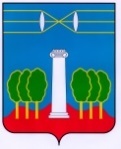 СОВЕТ ДЕПУТАТОВГОРОДСКОГО ОКРУГА КРАСНОГОРСКМОСКОВСКОЙ ОБЛАСТИР Е Ш Е Н И Еот 29.10.2020 №420/35О внесении изменений и дополнений в Устав городского округа Красногорск Московской областиВ соответствии с федеральными законами от  06.10.2003 № 131-ФЗ (ред. от 20.07.2020) «Об общих принципах организации местного самоуправления в Российской Федерации», от 21.07.2005 № 115-ФЗ «О концессионных соглашениях»,  от 13.07.2015 № 224-ФЗ «О государственно-частном партнерстве, муниципально-частном партнерстве в Российской Федерации и внесении изменений в отдельные законодательные акты Российской Федерации», от 28.12.2009 № 381-ФЗ «Об основах государственного регулирования торговой деятельности в Российской Федерации»,  от 26.12.2008 № 294-ФЗ  «О защите прав юридических лиц и индивидуальных предпринимателей при осуществлении государственного контроля (надзора) и муниципального контроля», от 21.02.1992 № 2395-1 «О недрах», Законом Московской области от 18.09.2009 № 107/2009-ОЗ (ред. от 03.07.2020) «О гарантиях осуществления полномочий депутатами Советов депутатов муниципальных образований Московской области, членами выборных органов местного самоуправления и выборными должностными лицами местного самоуправления муниципальных образований Московской области», Совет депутатов РЕШИЛ:Внести в Устав городского округа Красногорск Московской области следующие изменения:1) Часть 1 статьи 7 «Права органов местного самоуправления городского округа на решение вопросов, не отнесенных к вопросам местного значения городского округа» дополнить пунктом 19 следующего содержания:«19) предоставление сотруднику, замещающему должность участкового уполномоченного полиции, и членам его семьи жилого помещения на период замещения сотрудником указанной должности.»;2) Часть 4 статьи 26 «Совет депутатов городского округа Красногорск» дополнить вторым абзацем следующего содержания:«Изменения в Устав городского округа, предусматривающие увеличение (уменьшение) численности депутатов Совета депутатов городского округа, не применяются по отношению к Совету депутатов городского округа Красногорск,  принявшего решение о внесении в Устав указанных изменений.»;3) Абзац второй части 11 статьи 35 «Статус депутата Совета депутатов городского округа» дополнить предложением следующего содержания:«Депутату Совета депутатов, осуществляющему свои полномочия на непостоянной основе, гарантируется сохранение места работы (должности) в совокупности на пять рабочих дней в месяц.»;4) Часть 1 статьи 40 «Полномочия администрации городского округа Красногорск» дополнить пунктами 20.1 и 50 следующего содержания: «20.1) разработка и утверждение схемы размещения нестационарных торговых объектов в городском округе Красногорск в порядке, установленном уполномоченным органом исполнительной власти Московской области;50)  осуществление контроля за использованием и охраной недр при добыче общераспространенных полезных ископаемых, а также при строительстве подземных сооружений, не связанных с добычей полезных ископаемых.»;5) Часть 2 статьи 40 «Полномочия администрации городского округа Красногорск» дополнить пунктом 14 следующего содержания:«14) рассматривать предложения лиц, выступающих с инициативой заключения концессионного соглашения в отношении объектов недвижимого имущества, находящихся в муниципальной собственности, а также выступать от имени городского округа Красногорск публичным партнером в соглашениях о муниципально-частном партнерстве в порядке и на условиях, установленных Федеральным законом от 13.07.2015 № 224-ФЗ «О государственно-частном партнерстве, муниципально-частном партнерстве в Российской Федерации и внесении изменений в отдельные законодательные акты Российской Федерации» или концедентом в концессионном соглашении в соответствии с Федеральным законом от 21.07.2005 № 115-ФЗ «О концессионных соглашениях».2. Направить настоящее решение в Управление Министерства юстиции Российской Федерации по Московской области для государственной регистрации.3. После государственной регистрации опубликовать (обнародовать) настоящее решение в газете «Красногорские вести» и разместить на официальных сайтах Совета депутатов и администрации городского округа Красногорск.Глава               городского округа Красногорск              ПредседательСовета депутатовЭ.А. Хаймурзина _____________С.В.Трифонов ___________________